Kariong Mountains High School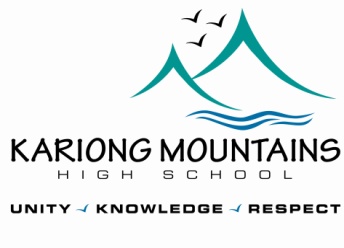 Stage 5 Assessment TaskScience FacultyMarking Criteria					NAME: ____________________________________________Name: _______________________________________________    Class:____________________Stage 5 Marine studiesStage 5 Marine studiesStage 5 Marine studiesStage 5 Marine studiesStage 5 Marine studiesStage 5 Marine studiesStage 5 Marine studiesStage 5 Marine studiesStage 5 Marine studiesStage 5 Marine studiesStage 5 Marine studiesTitle:Title:Water Safety Practical and written testWater Safety Practical and written testWater Safety Practical and written testTask Number:    1Task TypeTask TypePractical assessment and multiple choice examPractical assessment and multiple choice examWeighting of Task:Weighting of Task:Weighting of Task:25%    Marks:Marks:Task will be marked out of 50Task will be marked out of 50Task will be marked out of 50Task will be marked out of 50Task will be marked out of 50Date Set:Date Set:Date Set:Date Due:Date Due:Friday 20/3/15 examFriday 27/3/15 practicalFriday 20/3/15 examFriday 27/3/15 practicalClass:Class:9 MarineStudent’s Name:Student’s Name:Student’s Name:Teacher’s Name:Teacher’s Name:Mrs M. MillerMrs M. MillerMrs M. MillerMrs M. MillerMrs M. MillerDescription of  Outcomes Assessed:Description of  Outcomes Assessed:Description of  Outcomes Assessed:Description of  Outcomes Assessed:Description of  Outcomes Assessed:Description of  Outcomes Assessed:Description of  Outcomes Assessed:Description of  Outcomes Assessed:Description of  Outcomes Assessed:Description of  Outcomes Assessed:Description of  Outcomes Assessed:5.1.2 identifies, describes and evaluates the social and economic importance of marine ecosystems identifies, describes and evaluates the social and economic importance of marine ecosystems identifies, describes and evaluates the social and economic importance of marine ecosystems identifies, describes and evaluates the social and economic importance of marine ecosystems identifies, describes and evaluates the social and economic importance of marine ecosystems identifies, describes and evaluates the social and economic importance of marine ecosystems identifies, describes and evaluates the social and economic importance of marine ecosystems identifies, describes and evaluates the social and economic importance of marine ecosystems identifies, describes and evaluates the social and economic importance of marine ecosystems identifies, describes and evaluates the social and economic importance of marine ecosystems5.5.1selects and uses a broad range of contemporary materials, equipment and techniques with confidence in aquaculture and marine settingsselects and uses a broad range of contemporary materials, equipment and techniques with confidence in aquaculture and marine settingsselects and uses a broad range of contemporary materials, equipment and techniques with confidence in aquaculture and marine settingsselects and uses a broad range of contemporary materials, equipment and techniques with confidence in aquaculture and marine settingsselects and uses a broad range of contemporary materials, equipment and techniques with confidence in aquaculture and marine settingsselects and uses a broad range of contemporary materials, equipment and techniques with confidence in aquaculture and marine settingsselects and uses a broad range of contemporary materials, equipment and techniques with confidence in aquaculture and marine settingsselects and uses a broad range of contemporary materials, equipment and techniques with confidence in aquaculture and marine settingsselects and uses a broad range of contemporary materials, equipment and techniques with confidence in aquaculture and marine settingsselects and uses a broad range of contemporary materials, equipment and techniques with confidence in aquaculture and marine settings5.5.2demonstrates safe and responsible use of a range of materials, equipment and techniques in different aquaculture, marine and maritime situationsdemonstrates safe and responsible use of a range of materials, equipment and techniques in different aquaculture, marine and maritime situationsdemonstrates safe and responsible use of a range of materials, equipment and techniques in different aquaculture, marine and maritime situationsdemonstrates safe and responsible use of a range of materials, equipment and techniques in different aquaculture, marine and maritime situationsdemonstrates safe and responsible use of a range of materials, equipment and techniques in different aquaculture, marine and maritime situationsdemonstrates safe and responsible use of a range of materials, equipment and techniques in different aquaculture, marine and maritime situationsdemonstrates safe and responsible use of a range of materials, equipment and techniques in different aquaculture, marine and maritime situationsdemonstrates safe and responsible use of a range of materials, equipment and techniques in different aquaculture, marine and maritime situationsdemonstrates safe and responsible use of a range of materials, equipment and techniques in different aquaculture, marine and maritime situationsdemonstrates safe and responsible use of a range of materials, equipment and techniques in different aquaculture, marine and maritime situations5.7.2recalls aspects of the marine environment using relevant conventions, terminology and symbolsrecalls aspects of the marine environment using relevant conventions, terminology and symbolsrecalls aspects of the marine environment using relevant conventions, terminology and symbolsrecalls aspects of the marine environment using relevant conventions, terminology and symbolsrecalls aspects of the marine environment using relevant conventions, terminology and symbolsrecalls aspects of the marine environment using relevant conventions, terminology and symbolsrecalls aspects of the marine environment using relevant conventions, terminology and symbolsrecalls aspects of the marine environment using relevant conventions, terminology and symbolsrecalls aspects of the marine environment using relevant conventions, terminology and symbolsrecalls aspects of the marine environment using relevant conventions, terminology and symbolsLearning areas Assessed:Learning areas Assessed:Learning areas Assessed:Learning areas Assessed:Learning areas Assessed:Learning areas Assessed:Learning areas Assessed:Learning areas Assessed:Learning areas Assessed:Learning areas Assessed:Learning areas Assessed:Water Safety and First AidWater Safety and First AidWater Safety and First AidWater Safety and First AidWater Safety and First AidWater Safety and First AidWater Safety and First AidWater Safety and First AidWater Safety and First AidWater Safety and First AidWater Safety and First AidAssessment Task:Assessment Task:Assessment Task:Assessment Task:Assessment Task:Assessment Task:Assessment Task:Assessment Task:Assessment Task:Assessment Task:Assessment Task:CriteriaMarkPerforms survival swim with confidenceDemonstrates neutral buoyancy very confidentlyIdentifies and demonstrates 5+ correct water entry and exit proceduresSwims 25 metres non-stop fully clothed with ease without stoppingSwims 10m underwater with confidenceRecalls and demonstrates 5+ key points for correct rescue tow technique very confidentlyConfidently treads water for full 3 minutesPerforms a duck-dive with confidence55555555Generally performs survival swim with confidenceDemonstrates neutral buoyancyIdentifies and demonstrates 4 correct water entry and exit proceduresSwims 25 metres fully clothed and may stop onceGenerally swims 10m underwater with confidenceRecalls and demonstrates 4 key points for correct rescue tow techniqueTreads water for full 3 minutes Generally performs a duck-dive with confidence44444444Performs survival swim with some difficultyDemonstrates neutral buoyancy with some difficultyIdentifies and demonstrates 3 correct water entry or exit proceduresSwims 25 meters fully clothed with some difficultySwims 10m underwater with some difficultyDemonstrates 3 key points for correct rescue tow technique with some difficultyTreads water for 3 minutes only touching oncePerforms a duck-dive with some difficulty33333333Performs survival swim with difficultyDemonstrates neutral buoyancy with difficultyIdentifies and demonstrates 2 correct water entry or exit procedureSwims 25 meters fully clothed with difficulty Swims 10m underwater with difficulty Demonstrates 2 key points for correct rescue tow technique with guidanceTreads water for 2 minutes Performs a duck-dive with difficulty22222222Performs survival swim with great difficultyDemonstrates neutral buoyancy with great difficultyIdentifies and demonstrates 1 entry or exit procedure Swims <25m metres fully clothed with great difficultySwims <10m underwater Demonstrates 1 key point for correct diver-assisted tow technique with guidance and assistanceTreads water for <2 minutesPerforms a duck-dive with great difficulty11111111Feedback: